Fecha: Manta, 19 de agosto de 2020SEÑORESProveedoresCiudad.- Por medio de la presente solicitamos nos coticen lo siguiente “SERVICIO DE DESMONTAJE, REUBICACIÓN, INSTALACIÓN, MANTENIMIENTO PREVENTIVO Y CORRECTIVO DE EQUIPO DE CLIMATIZACIÓN DE PROPIEDAD DE LA EMPRESA PÚBLICA AGUAS DE MANTA.”, toda vez que nos encontramos con esta necesidad institucional con la finalidad de cumplir con la misión y objetivos trazados por la empresa para brindar un buen servicio a la ciudadanía mantéense.DETALLE Y CARACTERÍSTICA DE LOS BIENES, SERVICIO O CONSULTORIA A ADQUIRIRA continuación, se detalla los datos de la empresa para la cotizaciónRazón Social:     Empresa Pública Aguas de Manta / EPAMRUC:                   1360064440001Dirección:           Av. 109 entre calle 103 y 104 NOTA. - Se deja constancia expresa que solamente serán válidas las cotizaciones enviadas a través de la página institucional de la EP–Aguas de Manta al correo electrónico proformas@epam.gob.ec hasta las 17h00 del día jueves 20 de agosto de 2020Se validarán solo las cotizaciones que estén con todos los datos completo del oferente como nombre o razón social, n° de RUC, dirección, teléfono, correo electrónico y firmadas adjuntando copia de RUC.Si el bien a cotizar está dentro de las Normativas de Vigencia Tecnológica se solicita que en la cotización se detalle el cronograma y presupuesto de los mantenimientos preventivos y correctivos de la vida útil del bien, de acuerdo a lo detallado en la Resolución RE-SERCOP-2019-0000072, emitido por el SERCOP.* Se adjunta el Estudio Previo de la necesidad institucional.Esperando su pronta propuesta se agradece de antemano.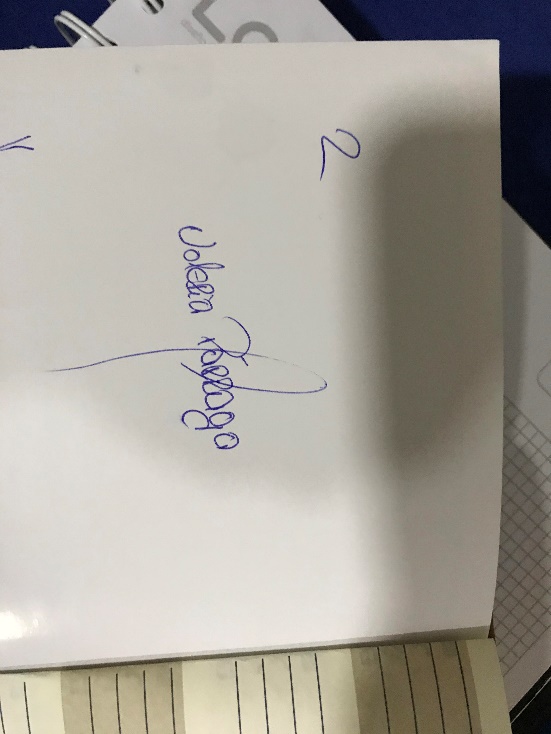 Saludos Cordiales,Ing. Valeria Parraga PatiñoDEPARTAMENTO DE COMPRAS PÚBLICASN°DESCRIPCIÓN DEL BIEN, SERVICIO O CONSULTORIACANTIDADUNIDADCARACTERÍSTICASERVICIO DE DESMONTAJE, REUBICACIÓN, INSTALACIÓN, MANTENIMIENTO PREVENTIVO Y CORRECTIVO DE EQUIPO DE CLIMATIZACIÓN DE PROPIEDAD DE LA EMPRESA PÚBLICA AGUAS DE MANTAEl detalle del servicio a solicitar se encuentra en el archivo adjunto con nombre “Estudio Previo”